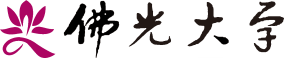 特色研究計畫執行情形報告以下欄位請於執行期限截止日後三個月內填報以下欄位請於執行期限截止日後三個月內填報計畫主持人姓名                              （簽名）計畫名稱執行期限自核定日起至民國       年  07 月 31 日預期成果呈現方式□申請「政府機關補助校務特色發展之相關計畫」  (預期)補助機關名稱：                        (預期)計畫名稱：                     □申請「產學合作計畫」  (預期)公民營機構名稱：                           (預期)計畫名稱：                     □書籍出版□展演□雲端導向平台建置□其他：依研究發展會議之決議辦理執行情形說明